BDKJ Osnabrück | Kleine Domsfreiheit 23 | 49074 OsnabrückKLJB Osnabrück | Gartbrink 5a | 49124 GeorgsmarienhütteSehr geehrte*r XXX,der Bund der Deutschen Katholischen Jugend (BDKJ) Diözesanverband Osnabrück führt in Zusammenarbeit mit der Katholischen Landjugendbewegung (KLJB) im Bistum Osnabrück vom 18. - 21. April 2024 die 72-Stunden-Aktion unter dem Motto „Uns schickt der Himmel“ durch. Diese Aktion findet zeitgleich in ganz Deutschland, von der Nordsee bis zum Bodensee, statt und wird tausende junge Menschen als Akteur*innen begeistern.Kinder, Jugendliche und junge Menschen engagieren sich während der drei Tage in sozialen, ökologischen oder politischen Projekten für die Verbesserung ihres Sozialraums und damit für das Allgemeinwohl der Menschen die dort leben. Mit dieser Aktion verfolgt der BDKJ die aktive Teilhabe von jungen Menschen an der Gestaltung ihres Lebensraums und der konkreten Übernahme von Verantwortung für Menschen und Gesellschaft. Die Aktion steht allen jungen Menschen offen.Der BDKJ ist anerkannter Träger der freien Jugendhilfe nach §75 SGB VIII und vertritt bundesweit die Interessen von 660.000 Kindern, Jugendlichen und jungen Erwachsenen gegenüber Staat, Kirche und Gesellschaft. Die Arbeit der im BDKJ zusammengeschlossenen 17 Jugendverbände ermöglicht tagtäglich jungen Menschen in ganz Deutschland ehrenamtliches Engagement für die Gesellschaft.Ein*e Angestellte*r von Ihnen möchten sich gerne aktiv an der 72-Stunden-Aktion beteiligen. Wir würden uns sehr freuen, wenn Sie der teilnehmenden Person für Donnerstag, 18. April und Freitag, 19. April 2024 zwei Tage Sonderurlaub genehmigen würden. Die Teilnehmer*innen erhalten nach Anmeldung eine Bestätigung zur Vorlage.Für Nachfragen stehe ich Ihnen selbstverständlich zur Verfügung.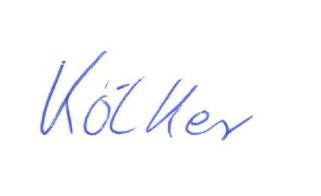 Mit freundlichen GrüßenElias KölkerProjektreferent im Bistum Osnabrück